Nachhaltige Hallenkühlung von INFRANORM spart 78% Energie und 87% CO2:Energy Globe Award Nominierung für Smart Hall Cooling Das neuartige System von INFRANORM für die Kühlung von Produktionshallen kommt ohne klimaschädliche Kühlmittel aus. Im Vergleich zur herkömmlichen Klimatisierung reduziert es den CO2-Ausstoß um 87% und senkt zugleich die Betriebskosten um 78%. Damit entspricht es bereits heute den Zielen des UN-Klimaschutzübereinkommens von Paris für das Jahr 2050. Als Game Changer in der Raumkühlung ist das System für die ökonomisch und ökologische nachhaltige Hallenkühlung zum Energy Globe Award, OÖ nominiert.In herkömmlichen Klimaanlagen werden enorme, infolge steigender Außentemperaturen überproportional steigende Mengen an Energie verbraucht und zudem umweltschädliche Kühlmittel eingesetzt. Auf ihr Konto gehen laut Experten der Vereinten Nationen bereits heute 10% der globalen Erwärmung.Methodenwechsel in der RaumkühlungUm dem Klimawandel zu begegnen, braucht es daher neue Lösungen für die Gebäudekühlung. Damit diese von den Betreibern in der Praxis angenommen werden, müssen sie diesen neben den vorteilhaften Auswirkungen auf die Umwelt konkrete wirtschaftliche Vorteile bringen. Nur so können sie im Kampf gegen den Klimawandel einen wesentlichen Beitrag leisten.Gewinn für Industrie und UmweltDas neuartige System Smart Hall Cooling von INFRANORM für die Kühlung von Produktionshallen kommt ohne klimaschädliche Kühlmittel aus. „Im Vergleich zur herkömmlichen Klimatisierung reduziert es den CO2-Ausstoß um 87% und senkt zugleich die Betriebskosten um 78%“, sagt Christian Lindner, CEO der INFRANORM® Technologie GmbH. „Laut Dutch Green Building Council DGBC ist Smart Hall Cooling mit der verwendeten Intrcooll-Kühleinheit Paris Proof, es entspricht bereits heute den Kriterien des UN-Klimaschutzübereinkommens von Paris für das Jahr 2050.“Bei der Temperaturabsenkung kann das System von INFRANORM leicht mit konventionellen Klimaanlagen mithalten. Selbst bei extremen Außentemperaturen von 37°C wird eine angenehm kühle Zuluft-Temperatur von 19°C erzielt. Da dabei zugfrei gekühlte Frischluft eingeblasen wird, ergibt sich zugleich eine deutliche Verbesserung der Raumluftqualität.Zum Energy Globe Award nominiertVerpackungsanlagenhersteller KIEFEL Packaging in Micheldorf (OÖ) hat als einer der ersten oberösterreichischen Industriebetriebe eine 2100 m² große Produktionshalle auf Smart Hall Cooling umgestellt. Diese Referenzinstallation beweist, dass die Angaben von INFRANORM bezüglich Kühlergebnis und Energieersparnis nicht übertrieben sind.Nun wurde das Welser Unternehmen für seine ökonomisch und ökologisch nachhaltige Hallenkühlung in der Kategorie Luft für den Energy Globe Award OÖ nominiert. Die Verleihung der Energy Globe Awards für Oberösterreich findet am 1. April 2020 in den Veranstaltungsräumlichkeiten der Firma HOLTER in Wels statt.Über INFRANORM® TECHNOLOGIE GMBHDas 2004 von Christian Lindner in Wels gegründete Unternehmen INFRANORM® ist als Anlagenbauer auf die Infrastrukturtechnologie in produzierenden Unternehmen spezialisiert und liefert ganzheitliche Lösungen im Bereich Energie- und Umwelttechnik für führende Produktionsbetriebe und Weltmarktführer. Mit dem ganzheitlichen System INFRANOMIC® erarbeitet INFRANORM® Lösungen für die Reduktion der Energie- und Betriebskosten sowie die Produktivitätssteigerung in Produktionsbetrieben.Weitere Informationen finden Sie unter www.infranorm.com.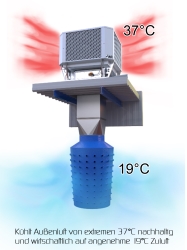 Das neuartige System Smart Hall Cooling von INFRANORM reduziert den CO2-Ausstoß im Vergleich zur herkömmlichen Klimatisierung um 87% und senkt zugleich die Betriebskosten um 78%. Es wurde in der Kategorie Luft zum Energy Globe Award für Oberösterreich nominiert.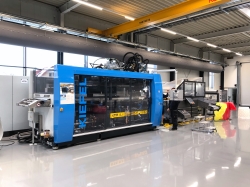 KIEFEL Packaging hat eine 2100 m² große Produktionshalle auf Smart Hall Cooling umgestellt. Für eine deutlich verbesserte Raumluftqualität sorgt die zugfrei gekühlte Frischluft, die durch den grauen Schlauch oberhalb der Maschine eingeblasen wird.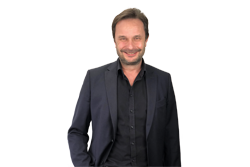 Smart Hall Cooling von INFRANORM ist Paris Proof, entspricht also bereits heute den Kriterien des UN-Klimaschutzübereinkommens von Paris für das Jahr 2050.Christian Lindner, MBA, CEO INFRANORM® Technologie GmbH